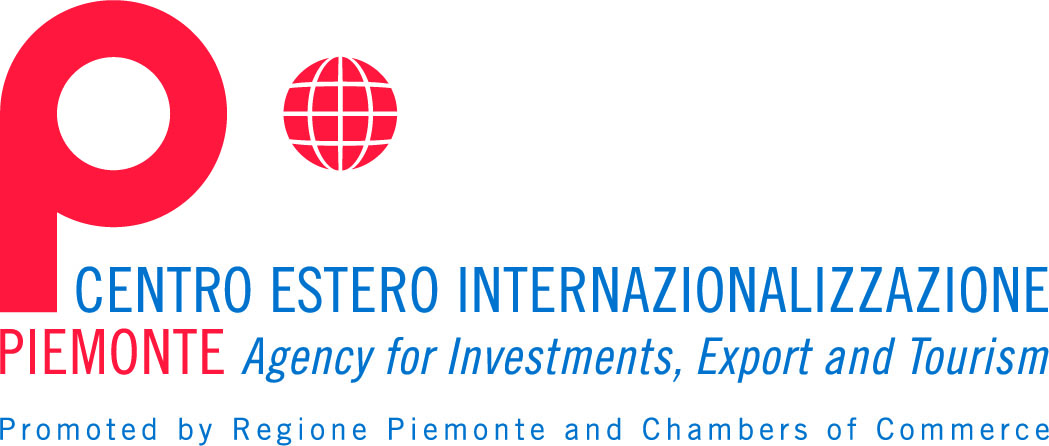 Indagine su Buone Pratiche aziendali di inclusione lavorativa di immigrati non-UE  (progetto DIMICOME, FAMI prog-2195)Dati aziendaL’azienda ha una strategia di apertura verso fattori di diversità? Se sì, quali?Che tipologia di attività è stata realizzata ad oggi a favore dell’integrazione di immigrati e/o richiedenti o beneficiari di protezione internazionale?Inviare a: training.eda@centroestero.orgPer chiarimenti/info: Ceipiemonte Scpa, Elena Dall’Amico – Simonetta Verona, tel. 011 67.00.640-648 Ragione socialeSito webSettore di attività Descrizione sintetica dell’attività svoltaReferente (nome e cognome)Ruolo/posizioneTelefonoE-mailNr. dipendentidi cuiimmigrati non-UERichiedenti o beneficiari di protezioneSe attualmente l’azienda non ha al proprio interno soggetti immigrati, ve ne sono stati in passato?SINOCome è stata valutata l’esperienza? positivanegativageneredisabilitàAltro (specificare): etàetniaAltro (specificare): L’azienda adotta misure e strategie di responsabilità sociale?SINOL’azienda ha un bilancio sociale?SINONuove assunzioni e azioni di inserimentoTirocini formativi, azioni di formazione-lavoro…Azioni per favorire il dialogo interculturale all’interno dell’aziendaValorizzazione della diversità culturale Welfare aziendaleBilancio e riconoscimento delle competenzeTrattamento dei dati in conformità alla Legge 196/2003 e del GDPR 679/2016    Acconsento al trattamento dei dati personali a soli scopi di ricerca e indagine e ad essere successivamente contattato/a via mail o telefono per approfondimenti sul progetto/iniziativa  a soli scopi di ricerca e indagineI dati personali potranno essere comunicati da parte di Ceipiemonte agli enti partner di progetto, alla Commissione Europea e al Ministero degli Interni in quanto finanziatori del progetto stesso.